Что подарит нам зима, чем она порадует?Здравствуй зимушка – зима                                                                                                          Что в подарок принесла? 
Белый снег пушистый 
Иней серебристый 
Лыжи, санки и коньки                                                                                                                     И на ёлочке огни!В нашей группе «Кораблик» прошла неделя с 01.12 по 04.12.2020 г «Что подарит нам зима, чем она порадует?». Ребята продолжили  знакомиться  с зимой, как временем года, расширили и обогатили  знания об особенностях зимней природы, составляли рассказы из личного опыта.  Воспитатели провели с детьми беседы о зимних явлениях природы, о труде людей зимой. Дети рассматривали  альбомы с зимними пейзажами, прочитали стихи о зиме, провели опыты со снегом и льдом. Ребята наблюдали,  как кружатся снежинки в воздухе, познакомились со свойствами снега. Были проведены дидактические игры: «Когда это бывает?», «Сложи картинку», «Какое что бывает?», «Подбери признак к предмету» и др. В конце недели проведено итоговое мероприятие: Выставка детского творчества «Волшебница зима». 04.12.2020г.Маркелова Н.М., воспитатель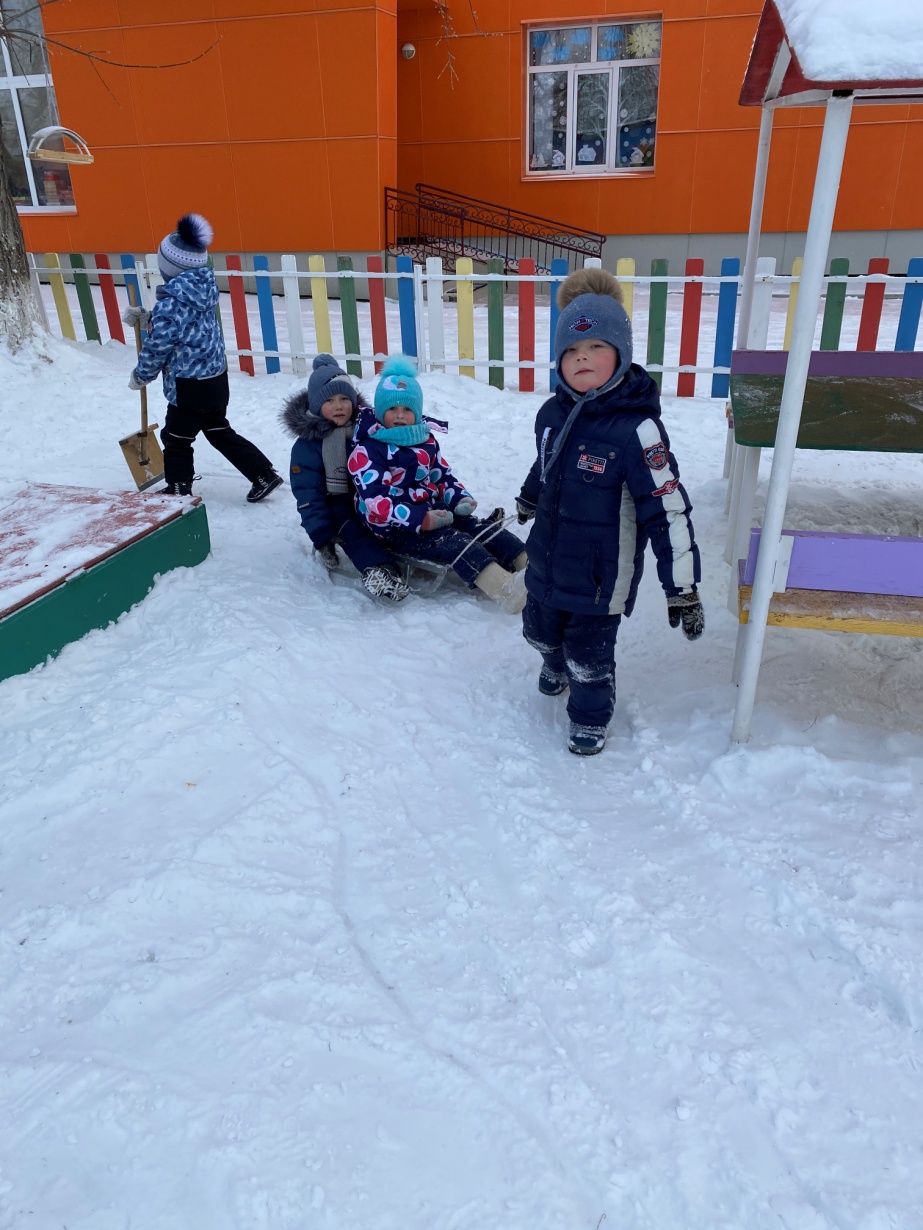 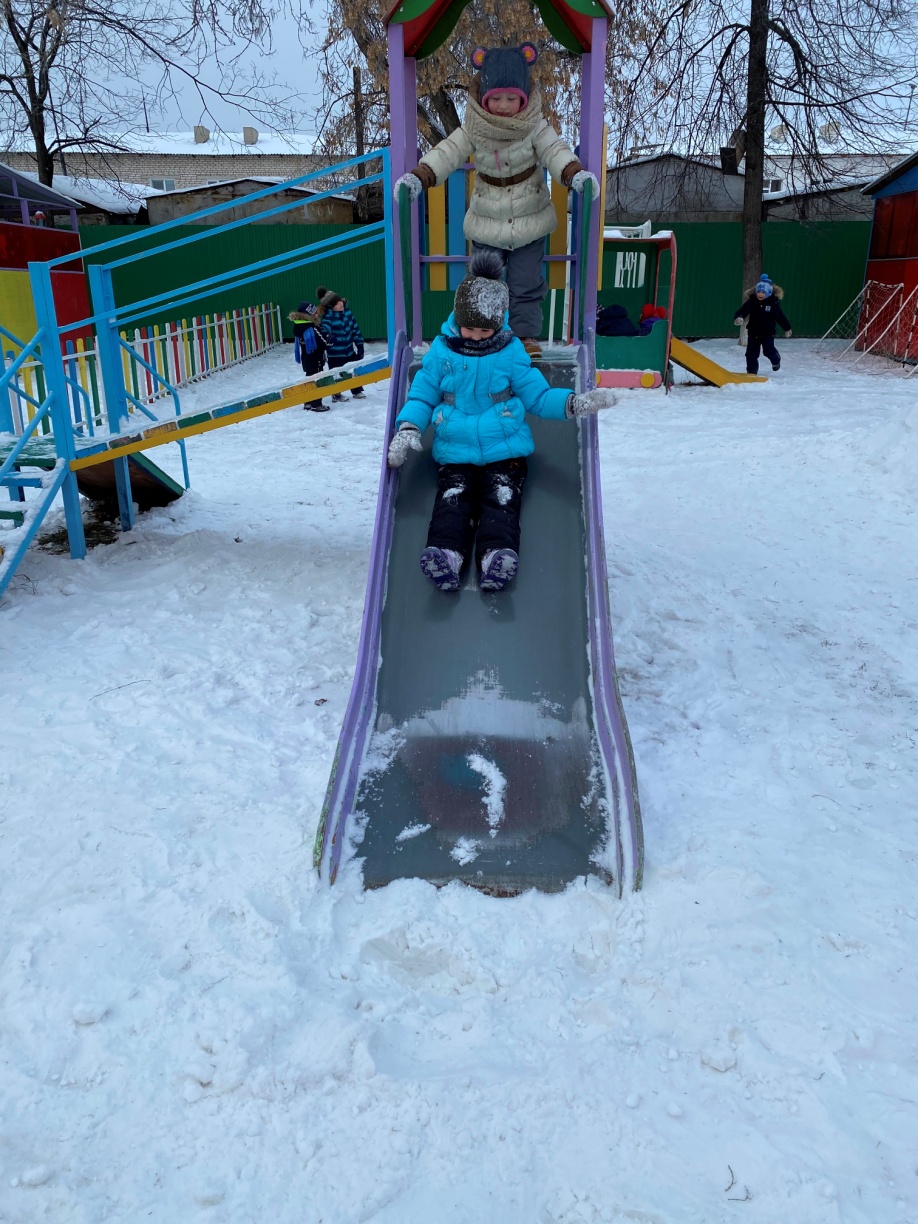 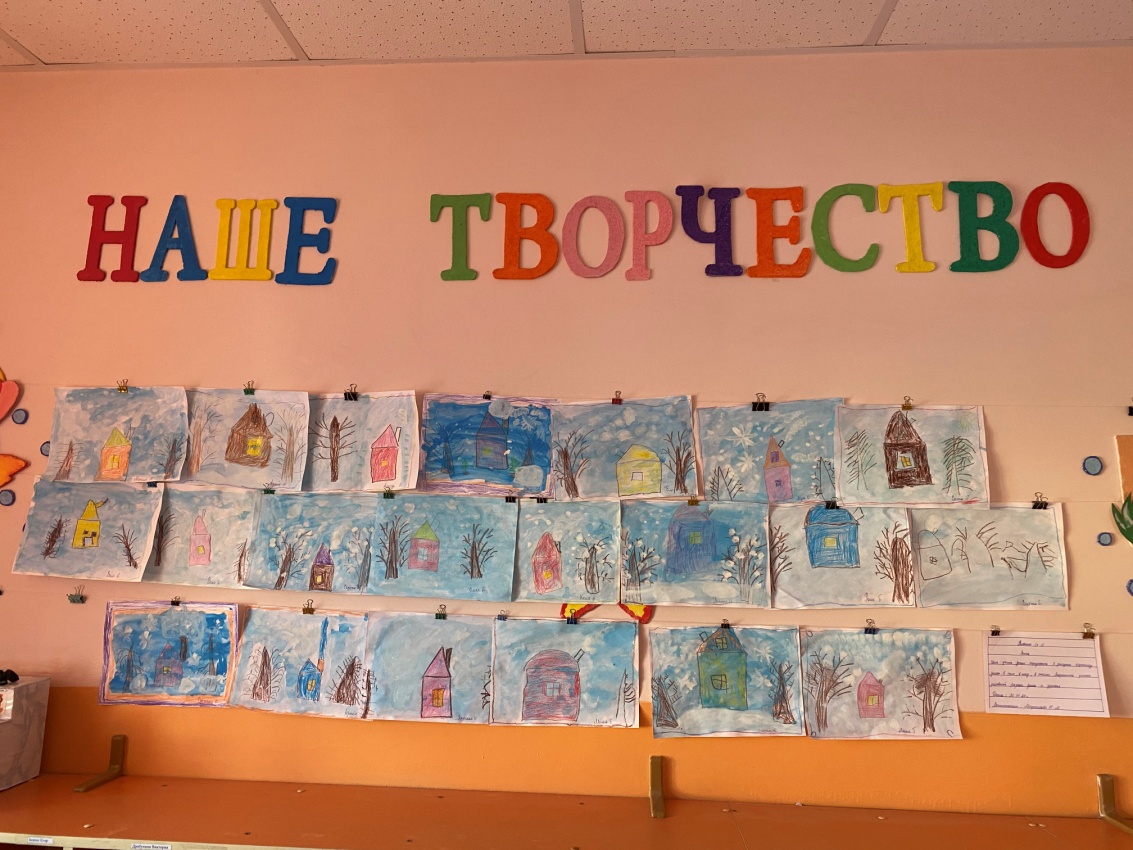 